Chủ đề: [Giải toán 6 sách kết nối tri thức với cuộc sống] tập 2 - Bài tập cuối chương 7Dưới đây Đọc tài liệu xin gợi ý trả lời Bài 7.31 trang 41 SGK Toán lớp 6 Tập 2 sách Kết nối tri thức với cuộc sống theo chuẩn chương trình mới của Bộ GD&ĐT:Giải Bài 7.31 trang 41 Toán lớp 6 Tập 2 Kết nối tri thứcCâu hỏi :Cầu Bạch Đằng nối thành phố Hải Phòng và tỉnh Quảng Ninh được khánh thành ngày 1-9-2018. Đây là một trong những cây cầu lớn nhất Việt Nam, đứng thứ ba trong số bảy cây cầu dây văng có nhiều nhịp nhất thế giới và là cây cầu dây văng thứ hai của Việt Nam được thiết kế, thi công hoàn toàn bởi kĩ sư, công nhân người Việt Nam. Cầu có tổng chiều dài khoảng 5,4 km, vượt qua ngã ba sông Bạch Đằng, sông Cấm.(Theo vov.vn)Nếu vẽ trên bản đồ tỉ lệ xích 1: 100 000 thì cầu Bạch Đằng dài bao nhiêu xentimét?GiảiĐổi 5,4 km = 540 000 cmNếu vẽ trên bản đồ tỉ lệ xích 1: 100 000 thì cầu Bạch Đằng dài bao nhiêu xentimet là: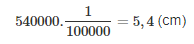 Đáp số: 5,4 cmhoặc: Vậy nếu vẽ trên bản đồ tỉ lệ xích 1: 100 000 thì cầu Bạch Đằng dài 5,4cm.-/-Vậy là trên đây Đọc tài liệu đã hướng dẫn các em hoàn thiện phần giải toán 6: Bài 7.31 trang 41 Toán lớp 6 Tập 2 Kết nối tri thức. Chúc các em học tốt.